ФОТООТЧЁТО проведении мероприятий ко Дню защитника Отечествав 1 младшей группе «Светлячки».В преддверии празднования Дня защитника Отечества и в рамках проведения мероприятий  месячника  оборонно – массовой, нравственно – патриотической и спортивной работы, дети, родители и педагоги 1 младшей группы «Светлячки» приняли участие в выставке военной техники. 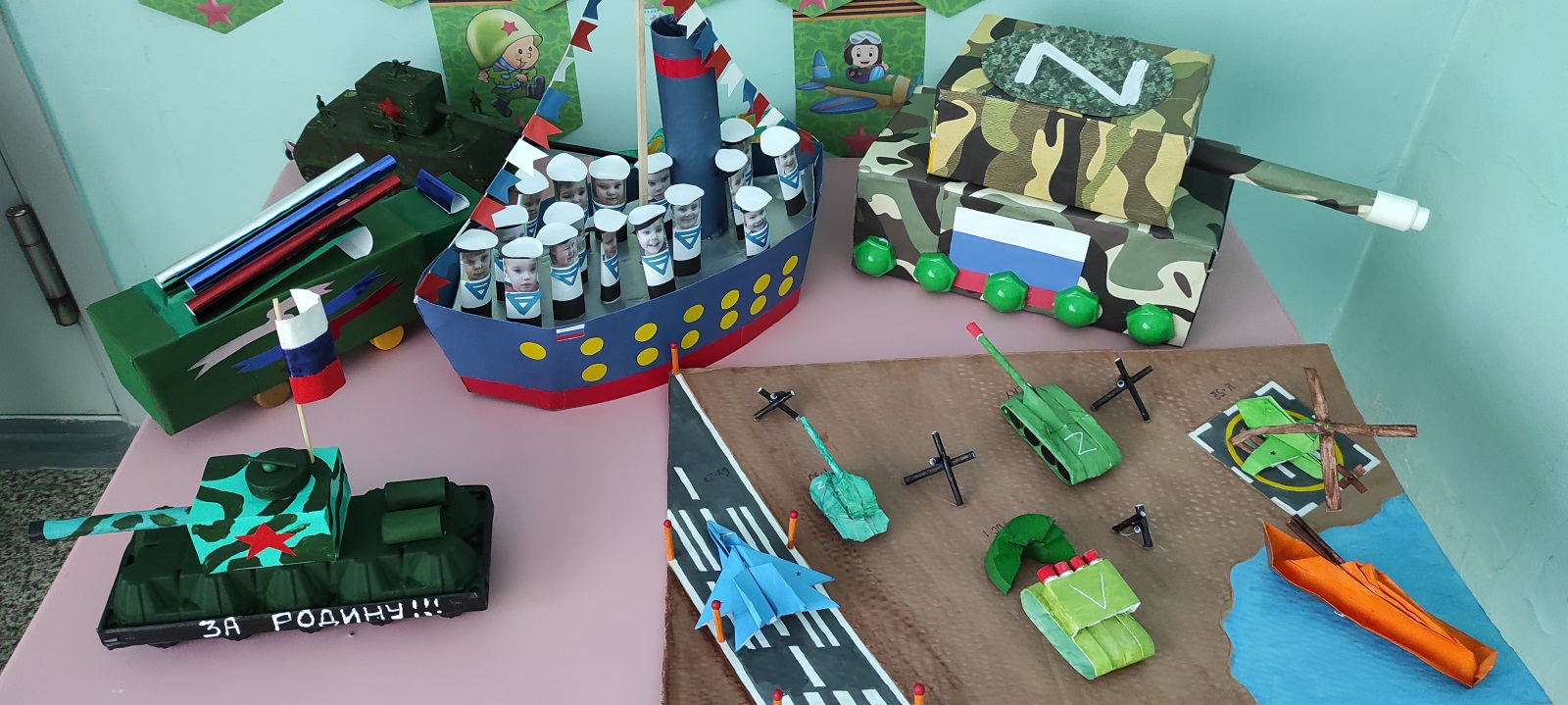 Модели были изготовлены из подручных материалов. Все участники получили сладкие призы. 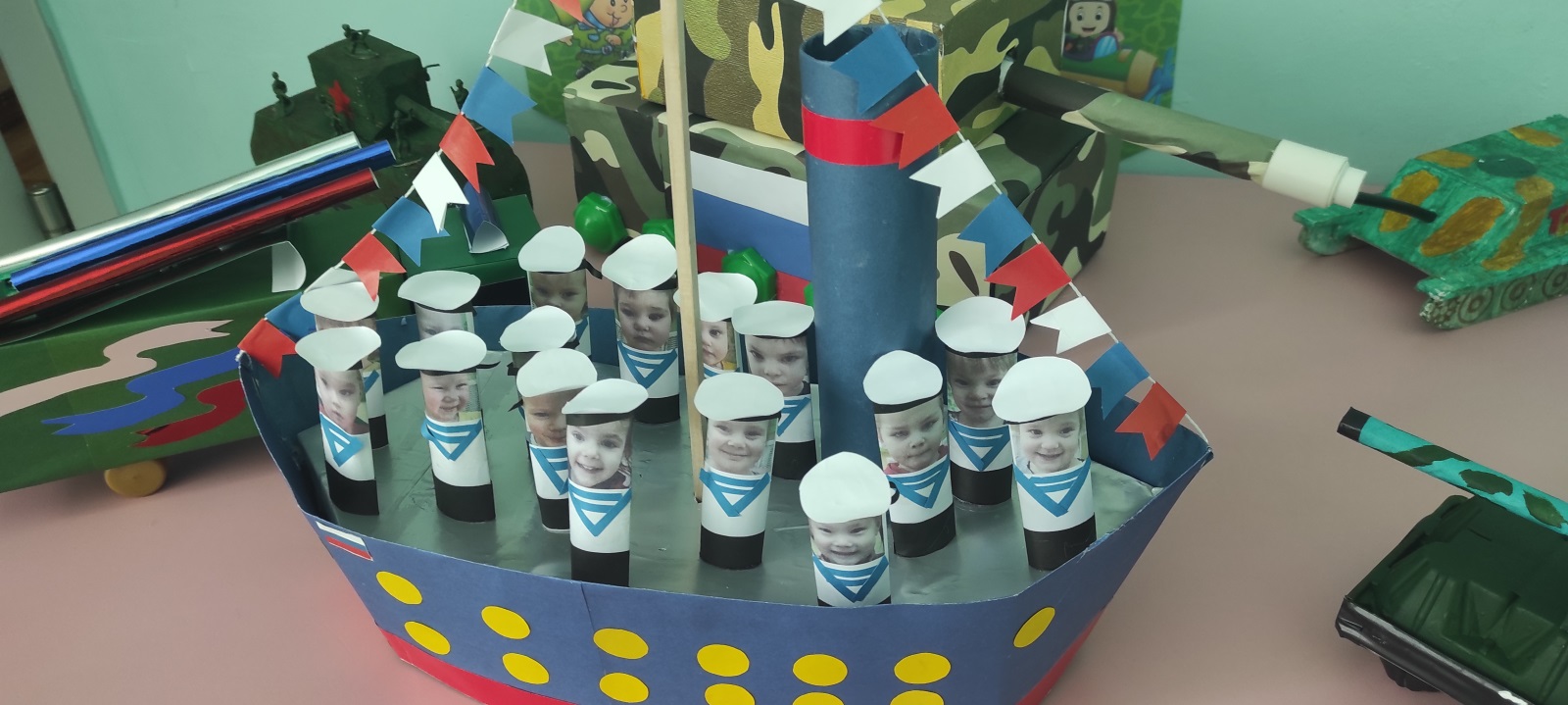 «Боевой листок» группы педагоги выполнили в виде модели  корабля, на палубе которого стоят матросы -дети.Также педагоги с активной помощью родителей организовали фото – выставку и онлайн фото – выставку «На страже отечества во все времена», для оформления которой использовались также рисунки детей ( малыши раскрасили модели военной техники).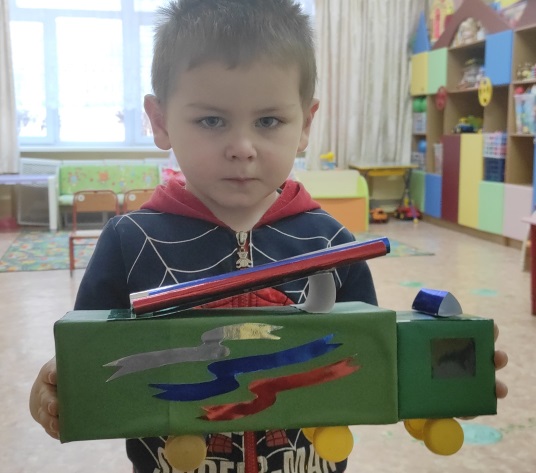 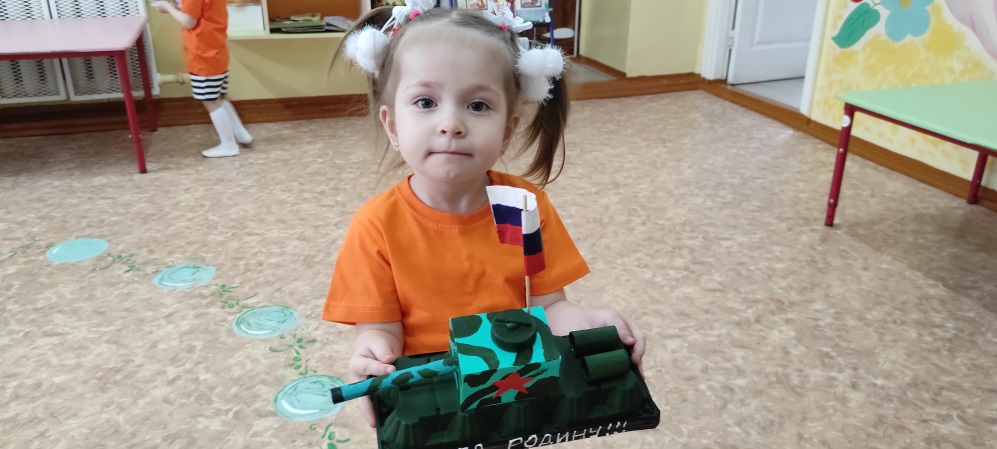 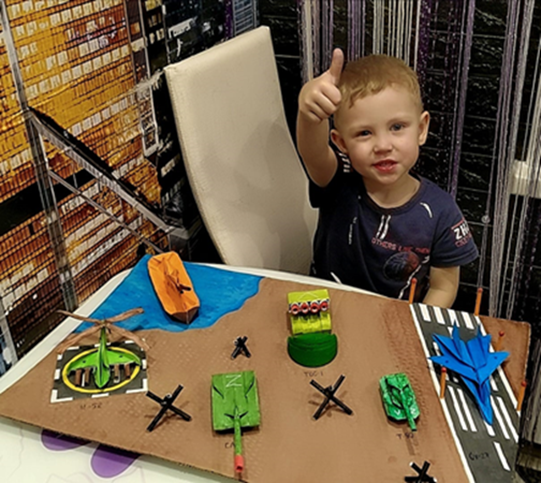 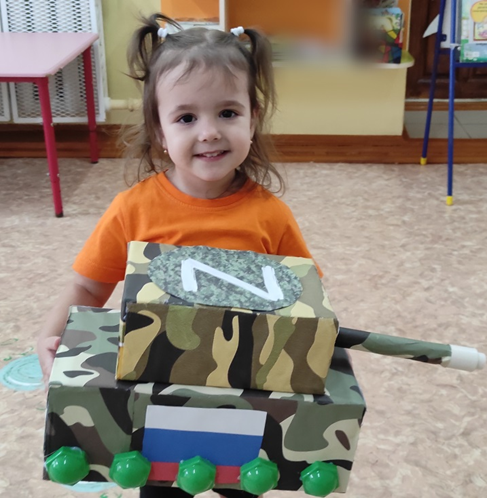 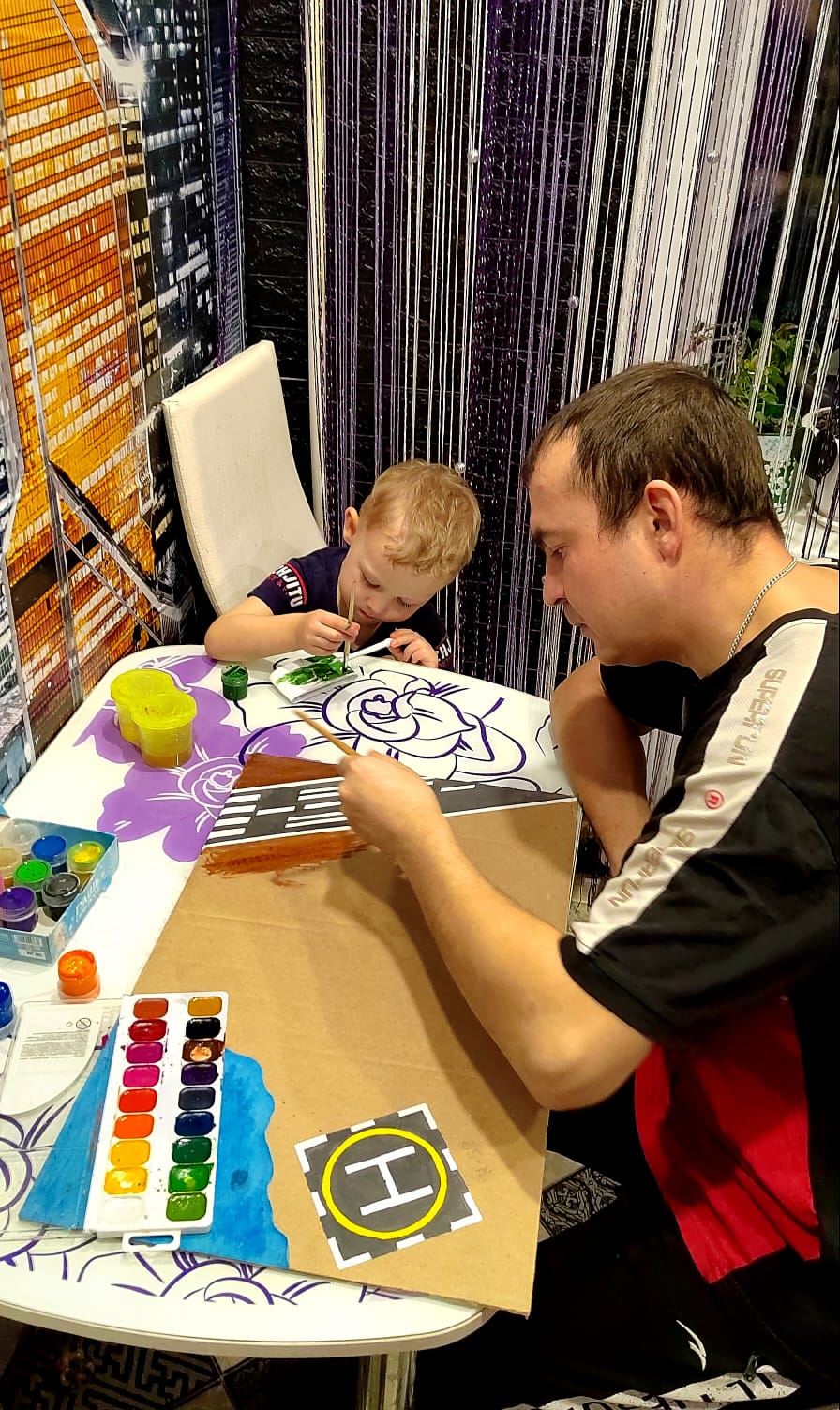 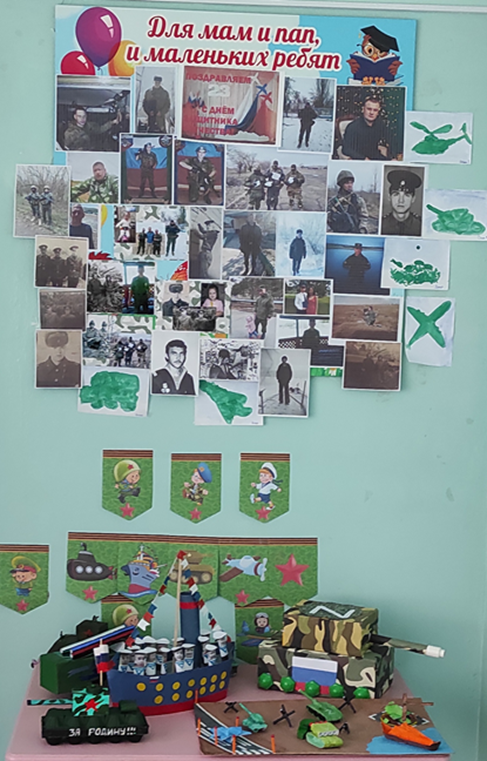 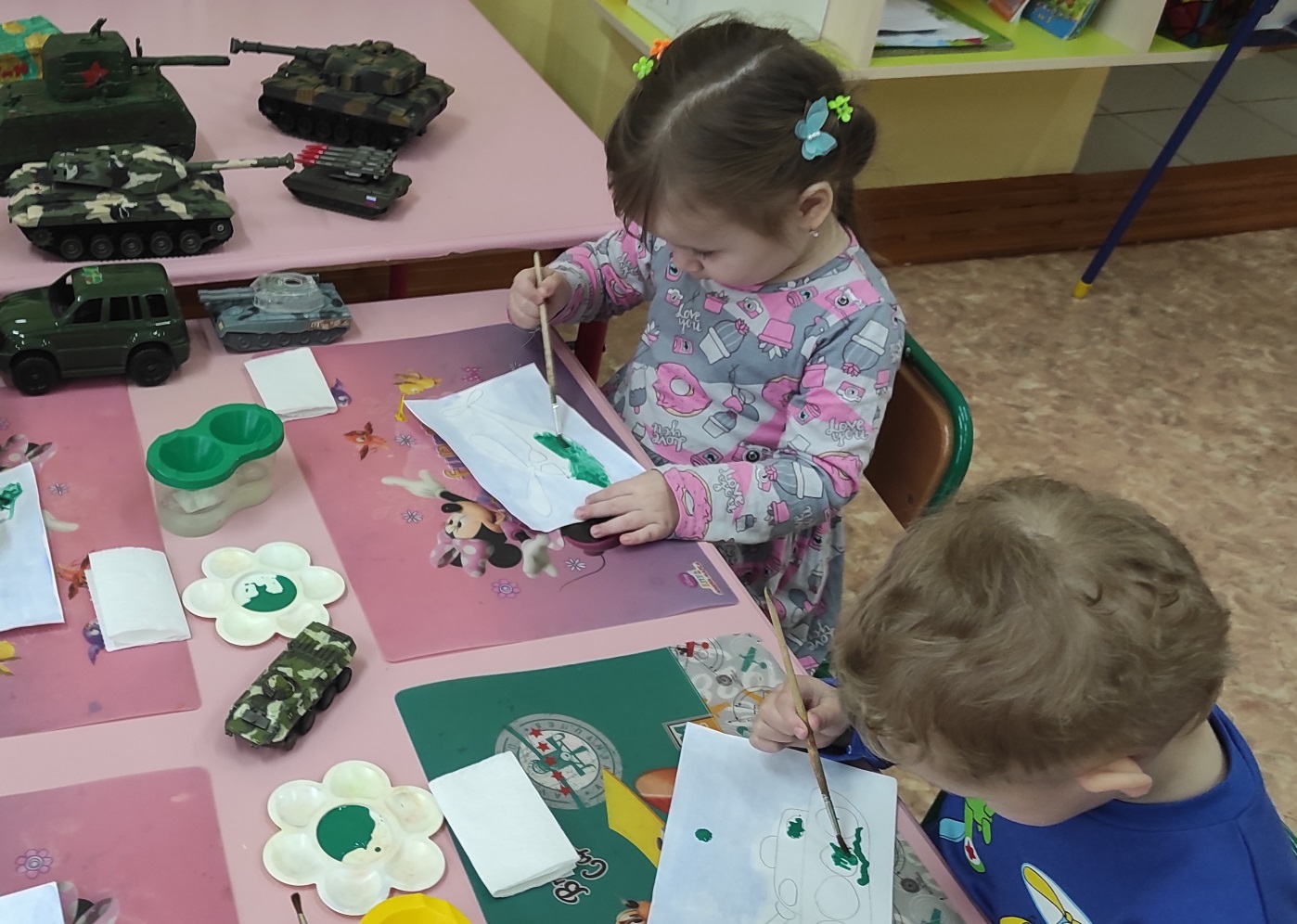 Итогом подготовки к празднику стало изготовление подарков для пап и дедушек своими руками, а также спортивно – музыкальное развлечение.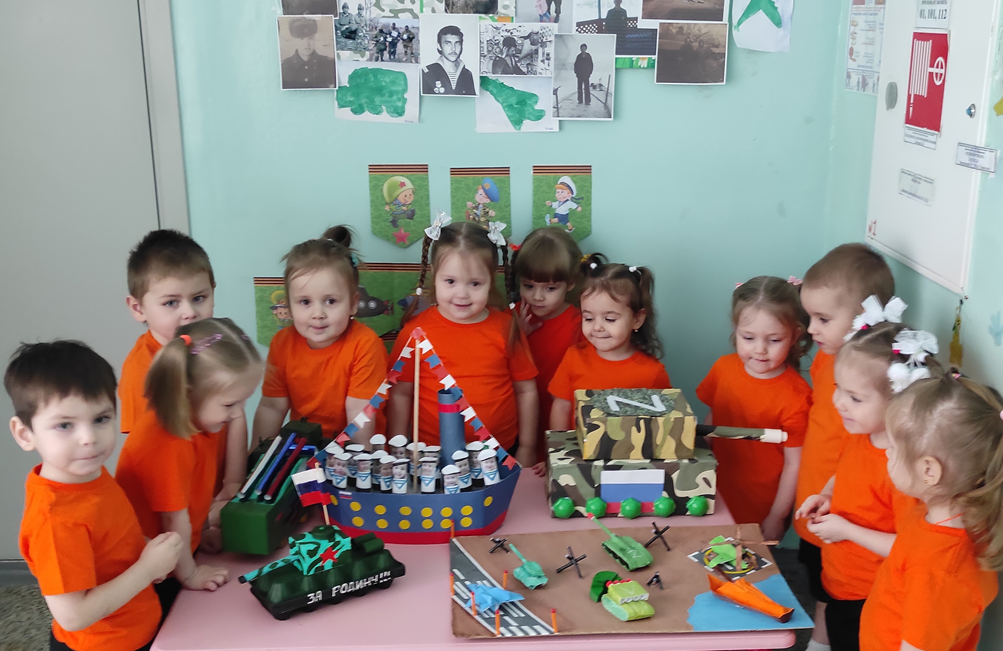 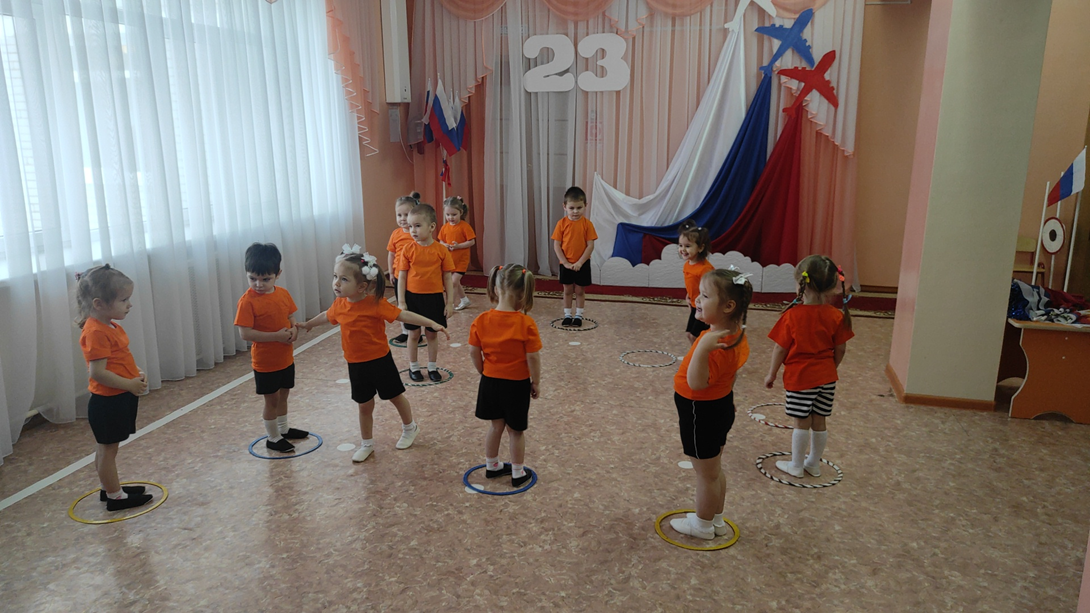 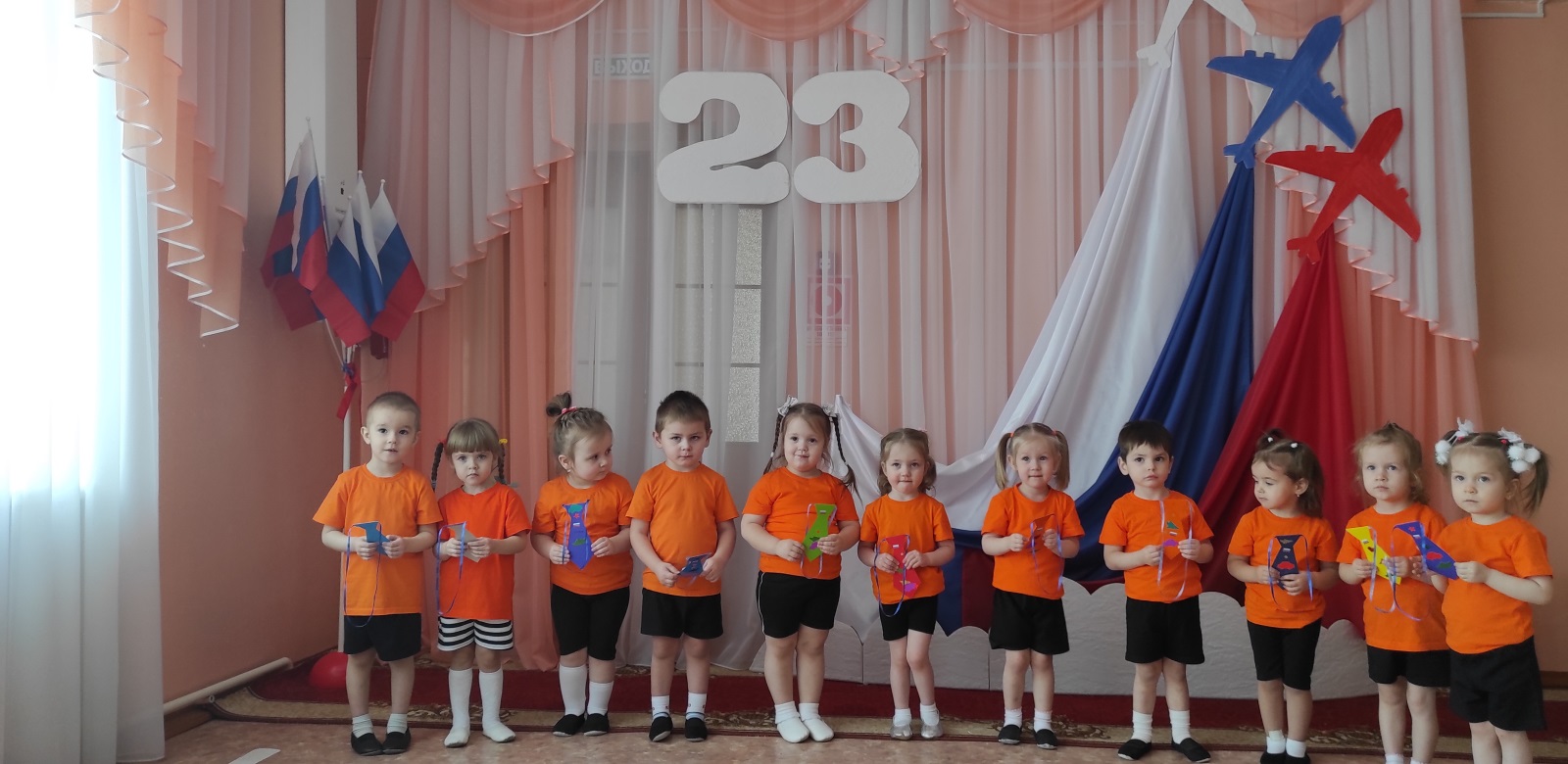                 Спасибо за внимание!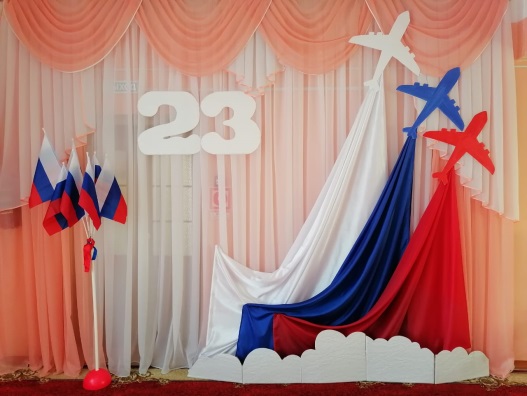 Подготовила: Воспитатель высшей квалификационной категорииТрофимова Н. А.2023 г.